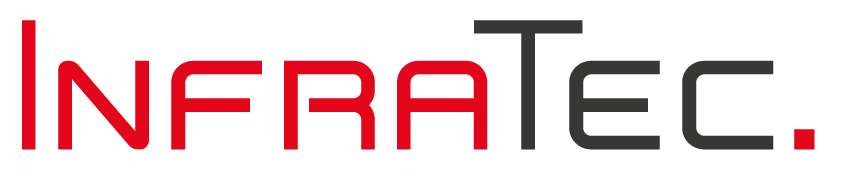 Dobrý den,naše společnost „TMV SS“ spol. s r. o. Vás ve spolupráci s německým výrobcem termokamer InfraTec Dresden srdečně zve na bezplatné odborné semináře „Termografie pro vědu a výzkum“. Semináře jsou určeny pro zájemce z akademické sféry, výzkumné pracovníky, uživatele termografických systémů, specialisty z R&D, NDT- nedestruktivní testování, průmyslu, vývoje a výroby.Tématy seminářů jsou obecně termografie a aplikace aktivní termografie, včetně přehledu aktuálních systémů pro různé aplikace a jejich využití.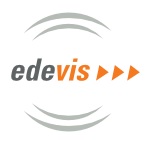 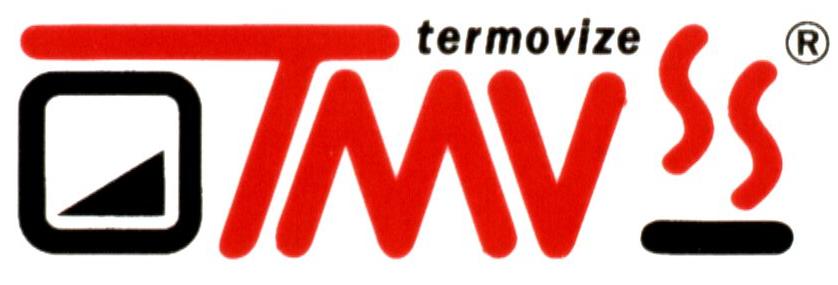 Kdy a Kde?Témata semináře	Představení společností TMVSS, InfraTec, Edevis, NIT, H1 Systems, Hikmicro	Teorie a zohlednění základních principů termografie	Různorodé aplikace termografických systémů a ukázky jejich použití	Profesionální LWIR nechlazené termokamery a unikátní funkce pro speciální měření 	Termografická technika MWIR nové generace - nové dimenze preciznosti a flexibility	Radiometrické krátkovlnné systémy SWIR	Radiometrický zoom a jeho využití	Mikroskopické aplikace v termografii	Spektrální termografie – princip a možnosti využití	Úvod a představení principů aktivní termografie	Laserová lock-in termografie s využitím v profesionální automatizované NDT	Infratec IRBIS Professional – software pro R&D	Infračervené moduly pro machine vision, automatizaci i vývojové aplikace 	Aplikace termokamer a aktivní termografie, živé praktické ukázky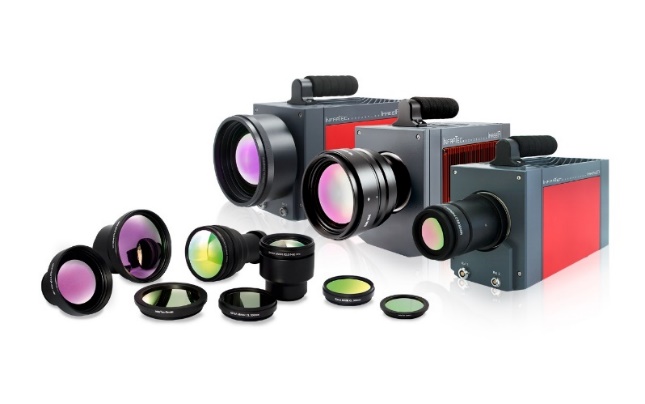 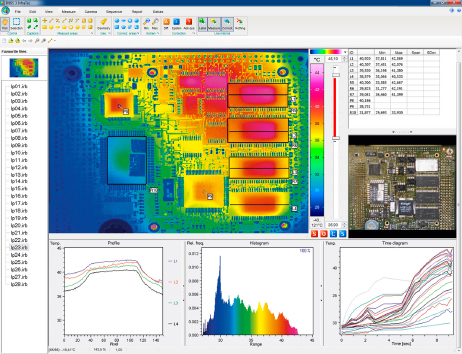 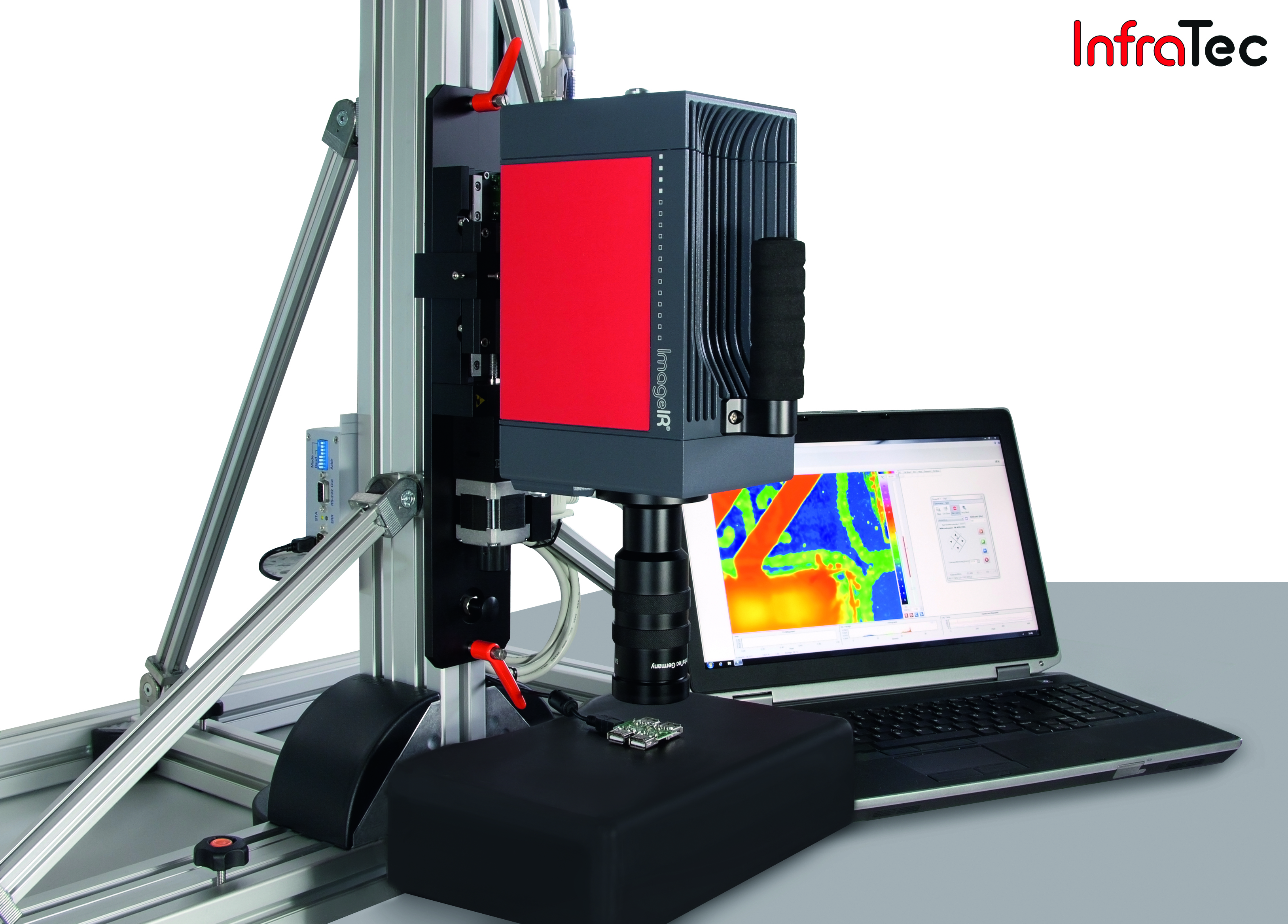 Přihláška„TERMOGRAFIE PRO VĚDU A VÝZKUM“Název organizace:	_____________________________________________________________IČO:		__________________________ 		DIČ:	__________________________Termín:24.1. 	VÚTS Liberec						25.1. 	HiLase Dolní Břežany				26.1.	Univerzita Pardubice					7.2. 	STU Bratislava FEI					8.2. 	SAV Zvolen						9.2.	TU Košice						14.2. 	VUT Brno FSI						15.2. 	UP Olomouc LF					Seznam účastníků: 		Vyplněnou přihlášku prosím zašlete zpět na info@tmvss.cz nejpozději týden před seminářem. Semináře jsou bezplatné.Detaily o umístění akce budou oznámeny současně s potvrzením přihlášky.TMV SS si vyhrazuje odmítnutí přihlášky z interních důvodů.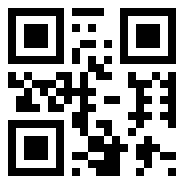 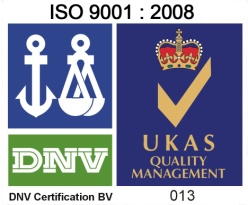 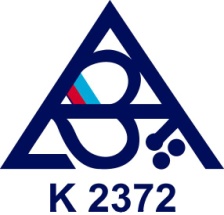 “TMV SS“ spol. s r.o. Studánková 395, 149 00 Praha 4 - ÚjezdTel.: +420 272 942 720, Fax: +420 272 942 722, E-mail: info@tmvss.cz URL:     www.tmvss.czÚterý 24.1.2023Středa 25.1.2023Čtvrtek 26.1.2023VÚTS, a.s.HiLASE CentrumFyzikální ústav AV ČR, v.v.i.Univerzita Pardubice, Dopravní fakulta Jana PerneraSvárovská 619, Liberec – Růžodol IZa Radnicí 828, Dolní Břežany Studentská 95, Pardubice IIGPS: 50.7782556N, 15.0190486EGPS: 49.9624864N, 14.4553222EGPS: 50.0475706N, 15.7703497EMAPAMAPAMAPAÚterý 7.2.2023Středa 8.2.2023Čtvrtek 9.2.2023STU Bratislava, FEISAV Zvolen, Ústav ekológie lesaTU Košice, Fakulta BERGIlkovičova 3, BratislavaĽ. Štúra 2, Zvolen Letná 1/9, Košice - SeverGPS: 48.1517028N, 17.0728689EGPS: 48.5765367N, 19.1241344EGPS: 48.7331500N, 21.2451222EMAPAMAPAMAPAÚterý 14.2.2023Středa 15.2.2023VUT Brno, FSIUP Olomouc, LFTechnická 2896/2Hněvotínská 976/3, OlomoucGPS: 49.2239411N, 16.5773481EGPS: 49.5866689N, 17.2365289EMAPAMAPAjméno, příjmení, titulTelefon / faxe-mail1.2.3.4.